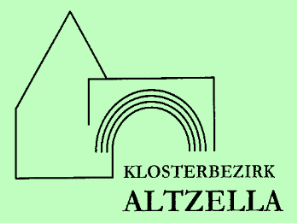 Der Verein Regionalentwicklung Klosterbezirk Altzella e.V. ruft im Rahmen der Umsetzung der Lokalen Entwicklungsstrategie (LES) 2014 bis 2020 zur Einreichung von Vorhaben auf.Der Aufruf beinhaltet Vorhaben aus den Handlungsfeldern (HF)A1a - zum Erhalt, der bedarfsgerechten Weiterentwicklung, Herstellung von Multifunktionalität und Barrierereduzierung von Einrichtungen der Grundversorgung, der Daseinsvorsorge sowie von Trägern sozialer und kultureller Angebote beschränkt auf Vorhaben nachA1a, Nr. 2: Umnutzung und/oder Funktionsanreicherung bestehender, nicht gewerblicher Grundversorgungseinrichtungenals Antragsteller sind zugelassen: eingetragene Vereine, nichtgewerblicher Zusammenschlüsse mit RechtsstrukturA1a, Nr.4: Erhalt/Entwicklung von ortsbildprägenden Einrichtungen durch Instandsetzung, Modernisierung der Außenhülle sofern diese sozialen und kulturellen Angebote beherbergen oder andere Infrastrukturen der Daseinsfürsorge entsprechend des Bedarfs zu erhalten bzw. zu entwickeln soweit sie zum solidarischen Zusammenleben in der Region beitragen. Besonders unterstützt werden Vorhaben, die Gebäude betreffen, die ortsbildprägenden Charakter aufweisen oder unter Denkmalschutz stehen.als Antragsteller sind zugelassen: eingetragene Vereine,Kirchen als Gebäude sind von einer Antragstellung ausgenommenA 1b -  Aufwertung innerörtlicher Bereiche durch Ausstattung mit attraktiven öffentlichen Freiräumen und Plätzen	als Antragsteller zugelassen sind: GemeindenB1a - Ausbau und/oder Funktionsanreicherung von Orts- und Anliegerstraßen in Baulast der Kommunen einschließlich Sanierung von Brücken und Durchlässen sofern sie im Zusammenhang mit dem Straßenbau stehen.als Antragsteller zugelassen sind: GemeindenD1a - Harmonische Einbindung von Ortsrandlagen in die offene Landschaft sowie Schaffung und Aufwertung von Strukturelementen‘ in Verbindung mit D2a - Kooperationen mit Landnutzern/-eigentümern zum Erosionsmanagement und zur Verbesserung der natürlichen Wasserrückhaltefähigkeit des Bodensals Antragsteller zugelassen sind: private Personendas Budget in diesem Handlungsfeld ist auf maximal 200.000,00 € begrenzt, so auch der maximale Zuschuss je ProjektAusführliche Erläuterungen zu den einzelnen Handlungsfeldern, den Zuwendungsberechtigten, der Förderhöhe, dem Fördersatz und den Rahmenbedingungen finden sich im Internet unter www.klosterbezirk-altzella.com  (unter „Unser LEADER“)Dort stehen auch die Antragsformulare: Antrag auf Vorhabenauswahl investivStart des Aufrufes:							25.03.2020Frist zur Einreichung von Anträgen auf Vorhabenauswahl: verlängert bis 05. Mai 2020 16:00 UhrAufgerufenes Budget: 870.000,00 €Beratende Stelle für Auskünfte zum Aufruf und zur LES Klosterbezirk Altzella sowie zu den beizubringenden Unterlagen bis zur Einreichefrist:                       05.05.2020 um 16 UhrRegionalentwicklung Klosterbezirk Altzella e.V.Regionalmanagement LEADERAm Schulweg 1 in 04741 Roßwein OT NiederstriegisTel.: 03431 6788720 und -21E-Mail: moeller@klosterbezirk-altzella.de oder starke@klosterbezirk-altzella.deDie abschließende Vorhabenauswahl findet im Mai 2020 statt.Auf Grund der derzeitigen Situation ist das Büro vom Regionalmanagement nicht durchgängig besetzt. Wir arbeiten im Homeoffice. Bitte schicken Sie Ihre Fragen per E-Mail an eine der obigen Adressen. Einzureichen bei:Regionalentwicklung Klosterbezirk Altzella e.V.Am Schulweg 1 in 04741 Roßwein OT NiederstriegisRechtsgrundlagen:Entwicklungsprogramm für den ländlichen Raum im Freistaat Sachsen 2014 – 2020 (EPLR)                           http://www.smul.sachsen.de/foederung/3531.htm Richtlinie LEADER/ 2014 des Sächsischen Staatsministeriums für Umwelt und Landwirtschaft                        www.smul.sachsen.de/foerderung/3663.htm LEADER-Entwicklungsstrategie (LES) der Region Klosterbezirk Altzella e.V., Stand 27. Juni 2017www.klosterbezirk-altzella.com  (unter „Unser LEADER“)Ziele:Entwicklung der Region Klosterbezirk Altzella zu einer lebendigen Region für alle Generationen in traditionsreicher Kulturlandschaft durch: Erhalt und Aufwertung der ländlichen Strukturen vor dem Hintergrund der demografischen Dynamik, Erhalt und Ausbau eines attraktiven Ortsbildes und der regionaltypischen Kulturlandschaft in allen ihren funktionalen Aspekten für Lebensqualität und Resilienz gegenüber den Effekten des Klimawandels. Alle geförderten Vorhaben müssen sich an dem Grundsatz der wirtschaftlichen, sozialen und ökologischen Nachhaltigkeit orientieren, d. h. sie müssen ressourcenschonend und generationengerecht ausgerichtet sein und die Aspekte der Chancengleichheit berücksichtigen, Qualität, Innovation und Kompetenz anstreben, Kommunikation und Kooperation fördern und sich durch Toleranz gegenüber Minderheiten auszeichnen bzw. nicht dagegen verstoßen.Zuwendungs-empfängerGemäß Angaben Seite 1, Nr. 1 bis 4Voraussetzung:Zuwendungen unter 5.000,00 € werden nicht gewährt. Die Vorhaben sind vorzufinanzieren.Ausführungs-zeitraum:Das Vorhaben soll im Jahr 2020 begonnen werden.Vorhabenauswahl:Die Vorhabenauswahl erfolgt auf Grundlage der LES Klosterbezirk Altzella anhand von Auswahlkriterien im Rahmen des je Handlungsfeld bereitstehenden Budgets.Alle zum Stichtag eingereichten Vorhaben werden stufenweise geprüft: 1. Kohärenzkriterien 2. Rankingkriterien mit Mehrwert- und FachprüfungDie Liste der Kohärenzkriterien dient der Prüfung der grundsätzlichen Förderfähigkeit entsprechend den CLLD-Anforderungen, den Vorgaben des EPLR und der LES.Alle Kohärenzkriterien müssen zum Zeitpunkt der Einreichefrist des Aufrufes erfüllt sein. Vorhaben, welche die Kohärenzkriterien nicht erfüllen, sind von der Förderung ausgeschlossen. Sie werden abgelehnt.Im Rahmen der Mehrwertprüfung sind mindestens 10 Punkte erforderlich, um Berücksichtigung bei der Vorhabenauswahl zu finden. Die Summe aus Mehrwert- und Fachprüfung führt zu einem Punktwert und somit zur Aufstellung einer Reihenfolge zur Auswahl der besten Vorhaben im Rahmen des bekanntgegebenen Budgets.Vorhaben, die im Rahmen des für diesen Aufruf bereitstehenden Finanzmittelbudgets nicht berücksichtig werden können, werden ebenfalls abgelehnt. Sofern ein weiterer Aufruf erfolgt, können diese Vorhaben erneut zur Auswahl eingereicht werden.Jeder Vorhabenträger hat die Möglichkeit, die Entscheidung des Entscheidungsgremiums von der zuständigen Bewilligungsstelle im Landkreis Mittelsachsen bzw. Meißen überprüfen zu lassen.Im Fall einer positiven Bewertung und Bestätigung durch das Entscheidungsgremium muss zwingend der Folgeantrag bis spätestens 05. Juni 2020 im jeweiligen Landratsamt eingereicht werden.